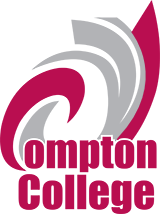 Compton College[Insert Program Name]Certificate of Competency/CompletionProgram NarrativeItem 1a. Program Goals and ObjectivesWhat are the general program objectives?What are the academic and vocational goals of this certificate? Include the specific occupation(s) or field(s) the program will prepare students to enter and the basic occupational competencies students will acquire.Item 1b. Program Learning Outcomes[Insert Program Learning Outcomes exactly as they appear in CurrIQunet.]Upon successful completion of this program, students will be able to: Item 2. Catalog Description[Insert catalog description for the specific program exactly as it appears in CurrIQunet.]This information includes program requirements, prerequisite skills or enrollmentlimitations, student learning outcomes, and information relevant to program goal.Item 3. Program RequirementsUpdate the table, below, to include all core and support courses for the program. In the Requirements column, list the total hours for core courses and the total hours for support courses. In the Sequence column, list the typical year and semester during which the student will take the course. List the hours for the required core and the total program hour requirements (core and support courses combined) beneath the table.Item 4. Master PlanningHow does the program align with the Compton College Mission Statement? How does the program fit the curriculum and master planning of Compton College, as well as higher education in California? Include how discussion for the need of the program was included in program review or annual planning.Item 5. CDCP Eligibility Criteria: Must select ONE- if you are unsure, please contact the VP of Academic AffairsEnglish as a Second Language (ESL)Elementary or Secondary Basic SkillsShort-Term Vocational*Workforce PreparationItem 6. Short-Term Vocational Programs Only*Employment Potential: For Short-Term Vocational programs; must select ONE:EDDLMID EDD Consultant*For Short-Term Vocational programs, colleges must provide evidence of high employment potential. Please note that significant lead time (one month or longer) may be necessary to obtain this evidence. Please work with the VP of Academic Affairs during the beginning stages of program creation to submit your request(s) for the following:ATTACH ONE OF THE FOLLOWING (Short-Term Vocational only):Identify the area of instruction on the list of occupational titles with high employment potentialData source containing current labor market or job availability data with an explanation of how the data is verified.REQUIRED COURSES:REQUIRED COURSES:REQUIRED COURSES:CourseCourse TitleHoursSequenceELECTIVE COURSES:ELECTIVE COURSES:ELECTIVE COURSES:TOTAL HOURS:TOTAL HOURS: